Informe final del proyecto CAPACIDADES LOCALES PDETFORMATO PARA EL INFORME FINAL/ANUAL Reporte de principales avances Nivel de cumplimiento:* Este resultado fue modificado por aprobación del MPTF el 23 de junio de 2020Impacto en la población:Impacto General estratégico (narrativo):El acompañamiento en puesto de trabajo liderado por los asesores territoriales, a cada una de las 170 administraciones locales, contribuyó al fortalecimiento de capacidades de los equipos municipales. Se brindó asistencia técnica en diferentes hitos en el marco de la gestión pública que redunda en una mejor administración de los territorios. La formulación de planes de desarrollo permitió incorporar 12.357 iniciativas PDET para que las administraciones se comprometieran en su ejecución. La formulación de 68 proyectos en Metodología General Ajustada (MGA) concertados con las alcaldías municipales, cuyo valor asciende a COP $181,352,615,283, es una oportunidad para los territorios de conseguir financiación directa.Adicionalmente, en el marco de este proyecto se crearon alianzas estratégicas con actores relevantes en cada una de las temáticas que permitió llegar de manera articulada  y oportuna al territorio, este fue el caso del Departamento Nacional de Planeación, para los temas de cierre exitoso de gobiernos y la formulación de planes de desarrollo; el Departamento Administrativo de la Función Pública para los temas de las instancias de gerencia de proyectos PDET, rendición de cuentas; el Ministerio de Vivienda, Ciudad y Territorio de Colombia para lo relacionado de instrumentos de ordenamiento territorial y archivo técnico histórico. Este proyecto permitió fortalecer un puente entre las administraciones locales con las entidades del nivel nacional, aportando a la sostenibilidad del trabajo desarrollado por el proyecto.Adicionalmente, mediante la promoción de espacios conjuntos de participación, formación, trabajo, intercambio y encuentro se contribuyó a la apropiación del PDET en los distintos territorios, y así mismo la identificación del rol que juegan las comunidades en la construcción de paz, dejando de ser espectadores para constituirse como agentes de cambio de sus comunidades. En especial se logró evidenciar el gran aporte al que contribuyen las iniciativas del pilar 8. Reconciliación, convivencia y construcción de paz en el avance de los PDET en territorio.El reconocimiento de las comunidades como agentes de cambio y el fortalecimiento de capacidades mediante participación, y construcción mutua de prácticas replicables, generó procesos de cambio social y mayor involucramiento por parte de las comunidades, facilitando el fortalecimiento e incluso la generación de redes al interior de las comunidades para procurar los cambios al interior de estas.Las OSC son el socio ideal para avanzar en la implementación de los PDET, son los llamados a realizar la transformación y se convierten en agentes, su participación permite un mayor grado de apropiación con los PDET y permiten optimizar recursos que generar capacidades en el territorio. .Impacto DiferenciadoActividades y productosBeneficiarios Beneficiarios directos Beneficiarios indirectosEstrategia de salida y sostenibilidad de los resultados2.1 Estrategia de salida:La estrategia de salida del proyecto prevé las siguientes acciones que permitirán su sostenibilidad:Los resultados del proyecto son validados, aprobados, utilizados e implementados por los actores responsables. Por ese motivo, cada uno de los componentes o áreas programáticas del proyecto, incluyen acciones para lograr la sostenibilidad de las acciones.La generación de capacidades a través de la transferencia de conocimiento a los equipos territoriales de la ART y a los servidores públicos de las administraciones territoriales, generará condiciones para que a futuro se sigan fortaleciendo las capacidades locales de los municipios PDET. La evaluación de la experiencia y de los resultados del proyecto, facilitará las acciones de socialización y validación del proceso, además, permitirá que estos productos sean utilizados en próximos ejercicios de fortalecimiento. La recolección de información y la construcción de líneas de base con datos confiables, oportunos y veraz, serán insumos fundamentales para las decisiones de política pública que a futuro permitirán estabilizar los territorios PDET; además, serán Insumo de estudios y evaluaciones relacionadas con gestión pública territorial. Una vez las entidades territoriales finalicen su proceso de planeación con la incorporación de las iniciativas en los Planes de Desarrollo Territorial, estarán disponibles los insumos para continuar con los procesos de programación presupuestal y con la ejecución de proyectos de inversión.Los Planes de Desarrollo Territorial, que incluyan los componentes PDET gracias a la gestión de este proyecto; se convertirán en un insumo fundamental para la construcción de la Hoja de Ruta que se prevé en el Plan Nacional de Desarrollo 2018-2022: Pacto por Colombia, Pacto por la Equidad (Ley 1955 de 2019).Adicionalmente, durante el mes de noviembre del año 2020, como parte de la estrategia de salida del proyecto, se convocó una jornada virtual de presentación de resultados del proyecto a los mandatarios locales y equipos de las administraciones, con el objetivo de lograr una apropiación de cada una de las acciones realizadas en el marco del proyecto. La totalidad de los productos planteados en el proyecto, concernientes al fortalecimiento institucional, fueron coordinados y definidos con las alcaldías municipales y con las entidades del nivel nacional. El trabajo articulado con los equipos de las administraciones locales, la socialización de los resultados obtenidos con ellos y el constante dialogo, siempre buscó generar la apropiación de los resultados durante el periodo de los actuales gobiernos locales. Por otra parte:  la formación de Gestores de Proyectos con habilidades en procesos organizativos, legales y administrativos,  con capacidad de tener interlocución proactiva con las administraciones públicas municipales, de tal forma que sean estos gestores los proveedores de servicios públicos; delegados de comunidades indígenas, con conocimientos en la formulación de proyectos de inversión orientados a mejorar las condiciones de vida de la población indígena y articulados con su Plan de Vida; y Órganos colegiados (consejo indígena – representante legal y autoridades propias) con herramientas para la gestión y manejo de recursos, y con capacidad para tener interlocución constructiva con las administraciones públicas municipales (ejecutores de los recursos asignados a los Resguardos) hacen parte de la estrategia de salida.  2.2 Estrategia para la sostenibilidad de los resultadosLa totalidad de los productos planteados en el proyecto, concernientes al fortalecimiento institucional, fueron coordinados y definidos con las entidades del nivel nacional, con las diferentes entidades con las que se establecieron alianzas estratégicas, y a nivel local con cada uno de los equipos de gobierno de los 170 municipios PDET.  El trabajo en la incidencia en los diferentes instrumentos de planeación territorial, tales como, los planes de desarrollo, propende por la sostenibilidad de los resultados durante el periodo de los actuales gobiernos locales. A las diferentes actividades de formación de los asesores territoriales, fueron convocados los equipos municipales, quienes a su vez participaron de la difusión de contenidos de su interés por parte de diferentes socios aliados del nivel nacional como: el Departamento Administrativo de la Función Pública, el Ministerio de Vivienda, Ciudad y Territorio, la Unidad Nacional para la Gestión del Riesgo de Desastres, la Escuela Superior de la Administración Pública. Lograr que los actores locales de la sociedad civil de los municipios PDET, se conviertan en gestores de proyectos y en interlocutores constructivos frente a los financiadores de proyectos (Estado, Sector Privado, Cooperación Internacional); es una condición fundamental para que se logre la estabilización y consolidación de estos territorios.  Es decir, el solo hecho de promocionar la igualdad de género, el empoderamiento de las mujeres a través de su participación en la toma de decisiones y en su rol de gestoras de proyectos y en el caso de los jóvenes, generar para ellos oportunidades socioeconómicas; permiten su autonomía y por ende que las capacidades producto de este proyecto, se mantengan y sigan fortaleciéndose. Usando el marco de resultados aprobado en el documento de proyecto proporcione las cifras planeadas y finalmente alcanzadas en cada uno de los indicadores del proyecto en todos los niveles. En la medida en que la explicación narrativa ya se brindó en la sección anterior, en este cuadro incluya solamente los resultados cuantitativos del proyecto. Gestión del Conocimiento Lecciones aprendidas Actividades por desarrollar y demoras en la implementaciónEn el marco del componente de fortalecimiento institucional, durante el año 2020 se alcanzaron los productos planeados, sin embargo, gracias a los ahorros del proyecto, se podrá acompañar en el 2021 a las autoridades locales en los siguientes procesos: Implementación de la Circular Conjunta No. 100-001-2021 en la que se establecieron lineamientos para que las entidades del nivel nacional y territorial, con compromisos en la implementación del Acuerdo de Paz, publiquen el informe anual de rendición de cuentas, implementen acciones de diálogo y desplieguen estrategias de divulgación de avances. En esta circular se solicita a los municipios diseñar e implementar una estrategia de comunicación de los avances de la Administración Municipal respecto a la implementación de los proyectos y compromisos PDET. Si bien ya se había dado por finalizada la etapa de acompañamiento a los Planes de Desarrollo Territorial - PDT-, con la expedición de la Ley 2056 de 2020 “por la cual se regula la organización y el funcionamiento del Sistema General de Regalías”, surge la necesidad de acompañar a los municipios en la elaboración e incorporación a los PDT un capítulo independiente “Inversiones con cargo al SGR” dentro de los primeros seis meses de la vigencia 2021, realizando para ello un ejercicio de planeación participativa (artículo 30, Ley 2056 de 2020). Para el caso de los municipios PDET, los delegados de los Grupos Motor jugarán un rol de gran importancia en el proceso de identificación y priorización de las iniciativas o proyectos de inversión susceptibles de ser financiados con recursos del Sistema General de RegalíasEn cuanto a la estrategia “Yo Me Subo a mi PDET” se necesitó de mayor tiempo al contemplado a diciembre de 2020, debido a que por temas del COVID-19 muchas de las organizaciones no pudieron llevar a cabo sus actividades, que implicaban en su mayoría encuentros comunitarios.Respecto a la Estrategia de comunicaciones y grupos motor el tiempo adicional se contempla para la realización de las emisiones radiales de los avances PDET en los 19 departamentos, y la realización de encuentros con los delegados de grupos motor.Historias de vida y buenas prácticas“Nos queda como lección la importancia de contar con las autoridades locales, para el éxito de lasactividades en zona rural, es importante mantener informado a las autoridades locales o bien llamados consejos comunitarios, quien brindan siempre la disposición de colaborar en todo lo que se benéficos para sus comunidades”. Corporación Pro San Juan de Chocó“A  la Representante Legal de la Asociación , hombres fuertemente armados la detuvieron en la ciudad de Buenaventura y le robaron todo lo que llevaba, incluyendo celular y los  documentos  , lo cual desestabilizó bastante el normal Desarrollo del Proyecto porque no se sabía si era delincuencia común o algún grupo al margen de la ley  organizado, tampoco si era por la actividad que estábamos realizando en el territorio o no, lo cual generó bastante tensión, miedo e incertidumbre, También porque en ese celular estaban todas las evidencias fotográficas que habíamos tomado de los artículos, materiales que habíamos comprador, las fotografías que anexamos son las pocas que pudimos recuperar. Las medidas que tomó la organización para evitar la Perdida de información para un futuro fueron las siguientes:•	Tomar las fotografías con varios celulares y compartirlas con las compañeras para que no queden en un solo teléfono y adicionalmente descargarla en el computador.•	Si la documentación esta impresa escanear y mantenerla guardada en el computador.” Asociación De Mujeres Afrocolombianas Emprendedoras ASOMAMIWATA municipio de López de Micay“Las jornadas de faena de pesca, se constituyeron en verdaderos encuentros de intercambio de saberes y conocimientos, el respeto entre NNAJ (niños, niñas, adolescentes y jóvenes) y sabedores se dejó ver en cada actividad, donde se valoró el conocimiento de cada persona.” Asociación De Agricultores Y Pescadores De Quiroga (ASOAGROPESQUI) del municipio de Guapi – Cauca“A afrontar los problemas buscándole soluciones, como el de la no participación de toda la comunidad en los talleres virtuales, buscando alternativas como la capacitación puerta a puerta, en manejo de clasificación de residuos sólidos, mostrándole el trabajo desarrollado, mediante la revista, folletos y plegables. Esto demuestra que lo que se propone se logra, con un trabajo en equipo; se desarrolló el potencial expresivo para explicarle a sus vecinos y amigos, sobre el manejo de los residuos sólidos en el hogar”. Asociación De Pequeños Productores De Especies Menores Del Corregimiento De Los Tupes ASOPISTUPES municipio de San Diego – Cesar“Se aprendió que el proceso de aprendizaje de los Ette Ennaka es más auditivo que visual, porque a pesar de que tenían acceso a documentos sobre el acuerdo no todos pudieron realizar lecturas, por lo que el dialogo es el método más efectivo para conocer el contenido de los acuerdos, para que de esta manera puedan ejercer el papel que deben cumplir como pueblo ante los escenarios del PosAcuerdo de paz”. Organización Indígena Ette Ennaka de Naarakajmanta – Santa Marta – Magdalena“Por mi orientación sexual y la transformación que me he realizado, las barreras y obstáculos en mi vida me han destruido muchos sueños, no ha sido un proceso fácil y menos en una zona que siempre ha sido afectada por el conflicto armado, siempre debí ocultar mi orientación sexual y no existía respeto algún por mis derechos y en el momento que decidí enfrentar al mundo no conseguí trabajo, en la actualidad estoy en condición de desempleada y no cuento con una fuente de ingresos que me permita una vida adecuada; considero que con el trabajo realizado y los tips, como la presentación personal, elaborar una buena hoja de vida, acudir a las bolsas de empleo, mis oportunidades van a ser bien aprovechadas, además de seguir haciendo prevalecer mis derechos” Dulce Peralta participante del proyecto de la CORPORACIÓN LGBTI MUNDO DE COLORES DE LOS MONTES DE MARÍAVer videos de testimonios de alcaldes PDET. Identificación del Proyecto Identificación del Proyecto CoberturaCoberturaTítulo del Proyecto: Capacidades locales para la implementación del Programa de Desarrollo con Enfoque Territorial - PDETCódigo del Proyecto:   190719Título del Proyecto: Capacidades locales para la implementación del Programa de Desarrollo con Enfoque Territorial - PDETCódigo del Proyecto:   190719Departamentos: 19 DepartamentosMunicipios: 170 municipios PDETBeneficiarios totales alcanzados:Mujeres: 2.745     Hombres: 2.421Niñas:      ________         Niños:   ________Departamentos: 19 DepartamentosMunicipios: 170 municipios PDETBeneficiarios totales alcanzados:Mujeres: 2.745     Hombres: 2.421Niñas:      ________         Niños:   ________Organizaciones participantes Organizaciones participantes Socios implementadores Socios implementadores PNUD PNUD Agencia de Renovación del Territorio- ARTAgencia de Renovación del Territorio- ARTCostos del Proyecto en USD Costos del Proyecto en USD Duración del Proyecto (en meses)Duración del Proyecto (en meses)Contribución del Fondo USD: (Por Agencia u Organización si es más de una) UDS3.540.095,12Duración Total: Fecha de Inicio: 18 meses10/09/2019Contribución del Fondo USD: (Por Agencia u Organización si es más de una) UDS3.540.095,12Fecha inicial de cierre (día, mes, año)31/12/2020Contrapartida del Gobierno(Si aplica)Monto: USD 716.961Fuente: Agencia de Renovación del Territorio ARTFecha final de cierre: (día, mes, año)¿Ha cerrado la Agencia (s) operacionalmente el Proyecto en su (s) sistema? 31/05/2021  Si    NoOtras Contrapartidas(Si aplica)Monto: USD 400.000Fuente: PNUDFecha esperada de cierre financiero: Apalancamiento(Si aplica)Monto:Fuente:TOTAL:USD 4.657.056,12Evaluaciones del Proyecto/Evaluaciones de medio Término: Evaluaciones del Proyecto/Evaluaciones de medio Término: Informe presentado por:Informe presentado por:¿El proyecto fue sujeto de evaluación externa o revisión interna?     Si               No    Evaluación Terminada:     Si              No    Fecha: Informe de Evaluación – Adjunto          Si              No    Fecha: ¿El proyecto fue sujeto de evaluación externa o revisión interna?     Si               No    Evaluación Terminada:     Si              No    Fecha: Informe de Evaluación – Adjunto          Si              No    Fecha: Nombre: Juliana CorreaCargo: Oficial de Programa Área de PazOrganización participante (o líder): PNUDCorreo electrónico: juliana.correaNombre: Juliana CorreaCargo: Oficial de Programa Área de PazOrganización participante (o líder): PNUDCorreo electrónico: juliana.correaResultadoDescripción de cómo fue alcanzadoComplementar el diagnóstico del estado funcional, estructural y de procesos de gestión pública de las entidades territorialesLos asesores territoriales realizaron un acompañamiento a las entidades territoriales en puesto de trabajo a las 170 administraciones municipales, con el objetivo de conocer el estado de las capacidades institucionales de los municipios de los Programas de Desarrollo con Enfoque Territorial- PDET. Estos diagnósticos dan cuenta de aspectos como: finanzas públicas territoriales, gobernanza, participación y transparencia. Durante el 2020, fueron entregados a las entidades territoriales al considerarlos un insumo oportuno para los nuevos mandatarios, de cara a su primer año de gobierno. Revisar y diagnosticar el estado actual de los Instrumentos de Ordenamiento Territorial y los insumos para la gestión del uso y propiedad del sueloCon el acompañamiento de los asesores territoriales en los 170 municipios PDET, se identificó el estado de los instrumentos de ordenamiento territorial. Este ejercicio se realizó a través de un instrumento, que además de recopilar el diagnostico, solicitaba cargar soportes para cada municipio. Además, durante los últimos meses del año 2020 se apoyó la conformación del archivo técnico e histórico del Ordenamiento Territorial en 147 municipios PDET, como primer paso en la etapa de alistamiento en la formulación o ajuste de los Planes de Ordenamiento Territorial- POT. En los 23 municipios PDET restantes, se encontró que ya contaban con un archivo Técnico Histórico, por lo tanto, se hizo una revisión de los existentes y se generaron recomendaciones a las administraciones municipales al respecto. Este ejercicio permitió la identificación de necesidades y con ella la formulación de proyectos para la gestión de recursos en apoyo a los procesos de formulación y ajuste de los POT ahorrando tiempo y recursos de los municipios en estos procesos.Apoyar y dar recomendaciones para el ajuste institucional que contribuya a la implementación de los   PDET (Apoyo al montaje de Oficinas PDET)En el marco del proyecto, se conformó una alianza con el Departamento Administrativo de la Gestión Pública- DAFP y la Agencia de Estados Unidos para el Desarrollo Internacional (USAID) para apoyar la conformación de las 170 Instancias de Gerencia de Proyectos PDET- IGPPDET.  Para esto, el DAFP desarrolló una caja de herramientas la cual fue socializada y compartida con los asesores territoriales, y se vincularon al equipo dos expertos temáticos que eran la mesa de ayuda y consulta de los asesores para apoyar el ejercicio. Desde el proyecto, se asumió la tarea de apoyar directamente a 104 municipios y como resultado, a diciembre del año 2020:  90 IGPPDET fueron creadas con sus respectivos actos administrativos, 10 tenían en revisión y tramite los actos administrativos por parte de las alcaldías, y en cuatro municipios no se tuvo respuesta por parte de las administraciones para la conformación. Acompañar el desarrollo del informe de gestión y rendición de cuentas, así como el proceso de empalme de las autoridades territoriales salientes con las entrantes, en el marco de la implementación de los PDET.La asesoría técnica por parte de los asesores territoriales incluyó el acompañamiento a las 170 administraciones municipales en el marco de la estrategia del cierre exitoso de gobiernos. Este consistió en la asesoría y apoyo a los alcaldes y sus equipos para realizar el informe de gestión, el proceso de empalme y la rendición de cuentas, mediante visitas periódicas con cada uno de los municipios, así como revisión de los documentos, y apoyo para la realización de reuniones para el acto de entrega oficial del informe de gestión. Además, a cada municipio se le suministró información acerca del proceso participativo de construcción de los PDET, sus resultados y avances (desde el gobierno nacional) en su implementación, para que estos datos fueran incluidos en el informe de gestión y para que se hicieran empalmes y rendiciones de cuentas informando sobre los PDET y su avance. Con la extensión del proyecto también se esta dando apoyo en la ultima fase al proceso de rendición de cuentas en el marco del acuerdo de paz. Asesorar y acompañar al proceso de formulación de los Planes de Desarrollo Territorial: gestionar la inclusión de los programas y prioridades de inversión de los PDET en los Planes de Desarrollo Municipal y DepartamentalPor medio del trabajo en conjunto con el Departamento Nacional de Planeación y los asesores territoriales, se incluyeron 12.357 iniciativas PDET en los 170 planes de desarrollo municipales.  A continuación, se presenta a manera de resumen las iniciativas por pilar: 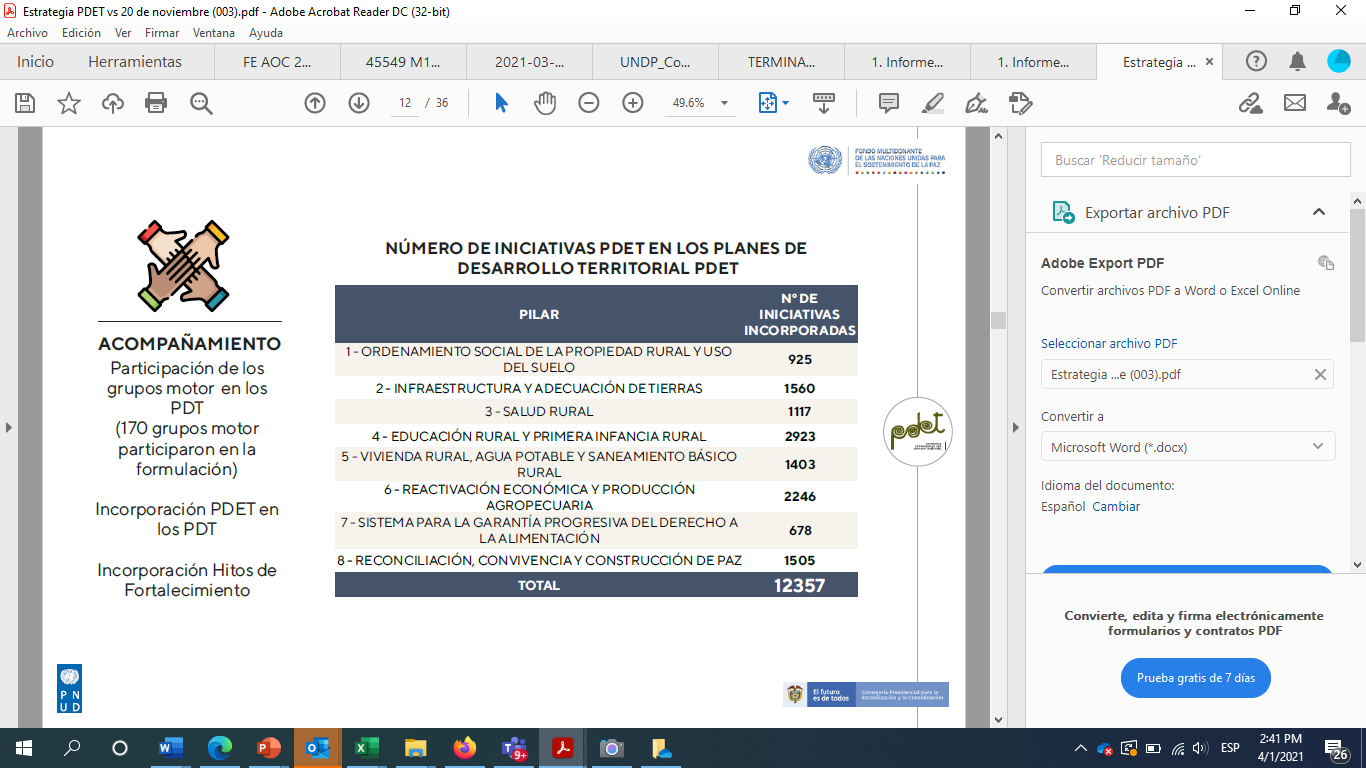 Fuente: Agencia de Renovación del Territorio. 2020Gestionar proyectos de inversión para implementar las iniciativas PDET.Los asesores territoriales tuvieron un enfoque de gestión de proyectos para implementar las iniciativas PDET, al procurar su inclusión en los planes de desarrollo.  Específicamente en este resultado, durante el año 2020, se implementó un proceso de formación virtual a los asesores territoriales del proyecto que se transformó en un espacio de asistencia técnica a municipios y equipos de las administraciones de 59 municipios en temáticas respecto a la formulación de proyectos, creación de instancias de gerencia de proyectos PDET y ordenamiento territorial. En estas jornadas se contó con la participación de las entidades líderes a nivel nacional en cada uno de los temas, fue el caso del Departamento Administrativo de la Función Pública, el Ministerio de Vivienda, Ciudad y Territorio, entre otros.Como resultado de este ejercicio, se consolidó un portafolio de 68 proyectos formulados en Metodología General Ajustada (MGA) concertados con las alcaldías municipales, cuyo valor asciende a COP $181,352,615,283. Estas iniciativas fueron entregadas a la Agencia de Renovación del Territorio como apoyo para la gestión de recursos.Diseñar y ejecutar una estrategia de fortalecimiento de capacidades de actores sociales y comunitarios a través de la gestión e implementación de iniciativas PDET con enfoque étnico, jóvenes y mujer rural*Con el fin de desarrollar capacidades de emprendimiento y asociatividad, junto con la ART se dio inicio a 4 proyectos productivos no agrícolas denominados "Emprendimientos rurales en actividades económicas No Agropecuarias, en los municipios de Morroa, Los Palmitos, El Guamo y Córdoba". En esta estrategia se escogió una organización/ o grupo de personas, por cada municipio mencionado anteriormente que han estado comprometidas con la implementación del los PDET para recibir fortalecimiento de capacidades a nivel Empresarial, Administrativo y técnico según la especialidad u oficio de las organizaciones. Estas iniciativas pretenden además de generar ingresos para las personas que participan en estos emprendimientos, generar capacidades en el territorio que mejoren la calidad de vida de los habitantes de estos municipios a través del establecimiento de iniciativas con mercados propios. Las iniciativas son: Tres de confección y una de artesaníasDiseñar y ejecutar una estrategia de fortalecimiento de capacidades de actores sociales y comunitarios a través de la gestión e implementación de iniciativas PROGRAMAS DE DESARROLLO CON ENFOQUE TERRITORIAL - PDET con enfoque étnico, jóvenes y mujer ruralSe creo junto con la ART la estrategia “Yo me subo a mi PDET” para apoyar y brindar fortalecimiento de capacidades a organizaciones de base con proyectos que estuvieran enmarcados en iniciativas del PATR en cinco subregiones PDET (Sierra, Sur de Bolívar, Urabá, Chocó y Pacífico Medio), se realizó una convocatoria desde finales de 2019, en la cual se presentaron 327 organizaciones de base y de estas se escogieron a 80 organizaciones (16 por cada subregión) para participar en yo me subo a mi PDET. Para el segundo semestre de 2020 por contrapartida del PNUD, se amplía a 24 organizaciones más la estrategia con convocatoria pública en la subregión de los Montes de María y Sur de Córdoba. Y para finales del año 2020 producto de recursos a favor por la tasa de cambio, se incrementa a 8 organizaciones más la estrategia (Se intento que fueran 2 por cada subregión inicial, pero para Sierra y Sur de Córdoba se amplió solo a una organización porque las seleccionadas no entregaron los documentos a tiempo). Como resultado tenemos un total de 112 organizaciones a fortalecer en la estrategia “Yo me Subo a mi PDET”, de las cuales 54 organizaciones terminaron actividades en el año 2020. Se ha realizado fortalecimiento de capacidades en temas de liderazgo, capacidad administrativa y financiera, y gestión de proyectos, resultados de la aplicación del índice de Capacidades Organizaciones – ICO, entre otras. Se logro fortalecer la planeación de los jóvenes y las mujeres en la implementación de yo me subo a mi PDET, y de los PDET como instrumentos de planeación territorial participativa. Permitiéndoles no solo diseñar, sino implementar y apalancar recursos al territorio.Finalmente se logró generar nuevos liderazgos comunitarios y oportunidades de innovación social.Informar y fortalecer a los delegados de los Grupos Motor que representaron a sus comunidades en la fase subregional de la construcción del PROGRAMAS DE DESARROLLO CON ENFOQUE TERRITORIAL - PDET.En el marco de estrategia de fortalecimiento de las competencias de comunicación de los Grupos Motor para socializar a sus comunidades los avances PDET, durante el último trimestre de 2020 se avanzó en la formación virtual de 144 comunicadores y líderes comunitarios quienes acompañaron a los Grupos Motor como tutores del proceso de formación-acción en competencias para la comunicación a través de la realización de 150 encuentros municipales presenciales en las 16 subregiones PDET. En los encuentros participaron 1.473 personas (40% mujeres y 60% hombres) y como resultado del proceso, se cuenta 450 piezas de comunicación para la socialización de los avances PDET en las comunidades.PoblaciónImpactoMujeresEn cuanto a la convocatoria Yo Me subo a mi PDET se logró financiar 29 propuestas relacionadas con temas de género, beneficiando aproximadamente a 1.708 mujeresEn el proceso de acompañamiento en la formulación de planes de desarrollo, 1.458 Iniciativas con marcación de mujer y género fueron incluidas.Población étnicaEn cuanto al componente étnico, se financiarán 40 propuestas de Yo me subo a mi PDET que estarían beneficiando aproximadamente a 2.263 personas.JóvenesEl número de iniciativas Yo me Subo a mi PDET enfocadas a jóvenes es de 14, beneficiando a 991 jóvenes aproximadamente.Niños, niñas y adolescentesEl número de iniciativas Yo me Subo a mi PDET que se financiarán que tienen que ver con NNA es 7 que benefician aproximadamente a 462 NNA.ActividadesProductosResultados estratégicos DepartamentoActividad 1.1 Complementar el diagnóstico del estado funcional, estructural y de procesos de gestión pública de las entidades territoriales170 diagnósticos del estado funcional, estructural y de procesos de gestión pública de las entidades territorialesSe entregaron oficialmente los diagnósticos del estado funcional, estructural y de procesos de gestión a los gobiernos locales con el objetivo que las nuevas administraciones contaran con este insumo en su primer año de gobierno. AntioquiaAraucaBolívarCaquetá CaucaCésarChocó CórdobaGuaviareHuilaLa GuajiraMagdalenaMeta NariñoNorte de SantanderPutumayoSucreTolimaValle del CaucaActividad 1.2 Acompañar el desarrollo del informe de gestión y rendición de cuentas, así como el proceso de empalme de las autoridades territoriales salientes con las entrantes, en el marco de la implementación de los PDETAcompañamiento a los municipios en la estrategia de nuevos mandatariosAcompañamiento en puesto de trabajo a los 170 municipios en el desarrollo del informe de gestión y rendición de cuentas, así como el proceso de empalme de las autoridades territoriales salientes con las entrantes, en el marco de la implementación de los PDET.AntioquiaAraucaBolívarCaquetá CaucaCésarChocó CórdobaGuaviareHuilaLa GuajiraMagdalenaMeta NariñoNorte de SantanderPutumayoSucreTolimaValle del CaucaActividad 1.3 Revisar y diagnosticar el estado actual de los Instrumentos de Ordenamiento Territorial y los insumos para la gestión del uso y propiedad del sueloDiagnostico del estado de los instrumentos de ordenamiento territorialSe cuenta con el diagnostico del estado de los instrumentos de ordenamiento territorial de los 170 municipios PDET. Como valor agregado del proyecto, se conformaron en 147 municipios el archivo técnico histórico, siendo el punto de inicio para la consolidación del expediente municipal, y herramienta para la custodia y consolidación de información institucional relacionada con el ordenamiento territorial. Adicionalmente, se revisaron en 23 municipios los archivos ya existentes y se emitieron algunas recomendaciones. Este ejercicio permitió la identificación de necesidades en los procesos de formulación y ajuste de los POT ahorrando tiempo y recursos de los municipios en estos procesos.AntioquiaAraucaBolívarCaquetá CaucaCésarChocó CórdobaGuaviareHuilaLa GuajiraMagdalenaMeta NariñoNorte de SantanderPutumayoSucreTolimaValle del CaucaActividad 1.4 Apoyar y dar recomendaciones para el ajuste institucional que contribuya a la implementación PDET (Apoyo al montaje de Oficinas PDET)Instancias de Gerencia de Proyectos PDET- IGPPDET creadas en los municipiosDesde el proyecto, se asumió la tarea de apoyar directamente a 104 municipios y como resultado, a diciembre del año 2020:  90 IGPPDET fueron creadas con sus respectivos actos administrativos, 10 tenían en revisión y tramite los actos administrativos por parte de las alcaldías, y en cuatro municipios no se tuvo respuesta por parte de las administraciones para la conformación.AntioquiaAraucaBolívarCaquetá CaucaCésarChocó CórdobaGuaviareHuilaLa GuajiraMagdalenaMeta NariñoNorte de SantanderPutumayoSucreTolimaValle del CaucaActividad 1.5 Asesorar y acompañar al proceso de formulación de los Planes de Desarrollo Territorial: gestionar la inclusión de los programas y prioridades de inversión de los PDET en los Planes de Desarrollo Municipal y DepartamentalPlanes de desarrollo que incluyan iniciativas PDET para apoyar su ejecuciónPor medio del trabajo en conjunto con el Departamento Nacional de Planeación y los asesores territoriales, se incluyeron 12.357 iniciativas PDET en los 170 planes de desarrollo municipales.  A continuación, se presenta a manera de resumen las iniciativas por pilar: Fuente: Agencia de Renovación del Territorio. 2020AntioquiaAraucaBolívarCaquetá CaucaCésarChocó CórdobaGuaviareHuilaLa GuajiraMagdalenaMeta NariñoNorte de SantanderPutumayoSucreTolimaValle del CaucaActividad 1.6 Gestionar proyectos de inversión para la implementación de las iniciativas PDETProceso de gestión de proyectos acompañadosSe consolidó un portafolio de 68 proyectos formulados en Metodología General Ajustada (MGA) concertados con las alcaldías municipales, cuyo valor asciende a COP $181,352,615,283. Estas iniciativas fueron entregadas a la Agencia de Renovación del Territorio para la gestión de recursos.AntioquiaAraucaBolívarCaquetáCaucaCesarChocoCórdobaGuajiraGuaviareHuilaMagdalenaMetaNariñoNorte De SantanderPutumayoSucreTolimaValle del CaucaActividad 2.1 Diseñar y ejecutar una estrategia de fortalecimiento de capacidades de actores sociales y comunitarios a través de la gestión e implementación de iniciativas PDET con enfoque étnico, jóvenes y mujer ruralSe creo la estrategia de "Emprendimientos rurales en actividades económicas No Agropecuarias, en los municipios de Morroa, Los Palmitos, El Guamo y Córdoba" junto con la ARTSe ejecuto un contrato de consultoría con una firma consultora (ACD Consultores) experta en fortalecimiento de emprendimientos empresariales vía convocatoria pública para el fortalecimiento de la organización seleccionada por cada municipio.BolívarSucreActividad 2.2 Diseñar y ejecutar una estrategia de fortalecimiento de capacidades de actores sociales y comunitarios a través de la gestión e implementación de iniciativas PDET con enfoque étnico, jóvenes y mujer rural.Se formularon 112 proyectos con organizaciones sociales de base relacionadas con la implementación de iniciativa enmarcadas en PATR´sSe realizó una alianza con la Embajada de Suecia para apoyar 24 iniciativas en la subregión de Montes de María y Sur de CórdobaMagdalenaLa GuajiraCésarBolívarCórdobaSucreAntioquiaChocó Valle del CaucaCaucaActividad 2.3 Informar y fortalecer a los delegados de grupos motores que representaron a sus comunidades en la fase subregional de la construcción del PDETSe diseño la estrategia conjunta de comunicaciones y grupos motorSe realizó una alianza con Misión Rural con la cual se dio formación virtual de 144 comunicadores y líderes comunitarios quienes acompañaron a los Grupos Motor como tutores del proceso de formación-acción en competencias para la comunicación a través de la realización de 150 encuentros municipales presenciales en las 16 subregiones PDET. En los encuentros participaron 1.473 personas (40% mujeres y 60% hombres) y como resultado del proceso, se cuenta 450 piezas de comunicación para la socialización de los avances PDET en las comunidades.Se fomentó la corresponsabilidad en las comunidades como actores del proceso PDET, permitiendo a través de esta estrategia potenciar las capacidades en cuanto al posicionamiento en las agendas territoriales al fortalecer la participación en otros instrumentos de planificación territorialAntioquiaAraucaBolívarCaquetá CaucaCésarChocó CórdobaGuaviareHuilaLa GuajiraMagdalenaMeta NariñoNorte de SantanderPutumayoSucreTolimaValle del CaucaDepartamentoMunicipioMujeresHombresNiñosNiñasAntioquiaApartadó10184AntioquiaCarepa950AntioquiaChigorodó600AntioquiaMurindó64150AntioquiaMutatá2455AntioquiaNecoclí6842AntioquiaSan Pedro De Urabá78182AntioquiaTurbo5149AntioquiaYondó1142700BolívarArenal613BolívarCantagallo1432BolívarCórdoba819BolívarEl Carmen De Bolívar3614BolívarMaría La Baja950BolívarMorales3425BolívarSan Jacinto1536BolívarSan Juan Nepomuceno921BolívarSan Pablo6128BolívarSanta Rosa Del Sur1228BolívarSimití18842BolívarZambrano1126CaucaGuapí14774CaucaLópez De Micay23070CaucaTimbiquí2968CesarAgustín Codazzi1127CesarLa Jagua De Ibirico280CesarManaure Balcón Del Cesar1535CesarPueblo Bello715CesarSan Diego1535CesarValledupar11921ChocóBojayá3070ChocóCarmen Del Darién4842ChocóCondoto800ChocóEl Litoral Del San Juan3377ChocóIstmina1228ChocóMedio Atrato2456ChocóMedio San Juan66154ChocóRiosucio1535ChocóUnguía818CórdobaMontelíbano3377CórdobaPuerto Libertador37CórdobaSan José De Uré3684CórdobaTierralta77180CórdobaValencia1024La GuajiraDibulla921La GuajiraFonseca614MagdalenaCiénaga1739MagdalenaFundación600MagdalenaSanta Marta2559SucreChalán1228SucreColosó400SucreLos Palmitos1739SucreMorroa00SucreOvejas2400SucrePalmito1228SucreSan Onofre511SucreTolú Viejo500Valle Del CaucaBuenaventura11339DepartamentoMunicipioMujeresHombresNiñosNiñas19 departamentos PDT170 municipios PDETLa totalidad de la población de estos territorios beneficiarios de los instrumentos de planificación que fueron incididos. La totalidad de la población de estos territorios beneficiarios de los instrumentos de planificación que fueron incididos. La totalidad de la población de estos territorios beneficiarios de los instrumentos de planificación que fueron incididos. La totalidad de la población de estos territorios beneficiarios de los instrumentos de planificación que fueron incididos. Cuadro 2: Marco de resultadosCuadro 2: Marco de resultadosTítulo del proyecto: Capacidades locales para la implementación del Programa de Desarrollo con Enfoque Territorial - PDETTítulo del proyecto: Capacidades locales para la implementación del Programa de Desarrollo con Enfoque Territorial - PDETTítulo del proyecto: Capacidades locales para la implementación del Programa de Desarrollo con Enfoque Territorial - PDETTítulo del proyecto: Capacidades locales para la implementación del Programa de Desarrollo con Enfoque Territorial - PDETTítulo del proyecto: Capacidades locales para la implementación del Programa de Desarrollo con Enfoque Territorial - PDETTítulo del proyecto: Capacidades locales para la implementación del Programa de Desarrollo con Enfoque Territorial - PDETTítulo del proyecto: Capacidades locales para la implementación del Programa de Desarrollo con Enfoque Territorial - PDETTítulo del proyecto: Capacidades locales para la implementación del Programa de Desarrollo con Enfoque Territorial - PDETEfecto del Fondo al cual el programa/proyecto contribuiráEfecto del Fondo al cual el programa/proyecto contribuiráResultado 1.4: Fortalecidas capacidades institucionales locales y territoriales para fortalecer y permitir una interlocución constructiva con las comunidades apoyando el acceso a los servicios básicos.Resultado 1.4: Fortalecidas capacidades institucionales locales y territoriales para fortalecer y permitir una interlocución constructiva con las comunidades apoyando el acceso a los servicios básicos.Resultado 1.4: Fortalecidas capacidades institucionales locales y territoriales para fortalecer y permitir una interlocución constructiva con las comunidades apoyando el acceso a los servicios básicos.Resultado 1.4: Fortalecidas capacidades institucionales locales y territoriales para fortalecer y permitir una interlocución constructiva con las comunidades apoyando el acceso a los servicios básicos.Resultado 1.4: Fortalecidas capacidades institucionales locales y territoriales para fortalecer y permitir una interlocución constructiva con las comunidades apoyando el acceso a los servicios básicos.Resultado 1.4: Fortalecidas capacidades institucionales locales y territoriales para fortalecer y permitir una interlocución constructiva con las comunidades apoyando el acceso a los servicios básicos.Resultado 1.4: Fortalecidas capacidades institucionales locales y territoriales para fortalecer y permitir una interlocución constructiva con las comunidades apoyando el acceso a los servicios básicos.Resultado 1.4: Fortalecidas capacidades institucionales locales y territoriales para fortalecer y permitir una interlocución constructiva con las comunidades apoyando el acceso a los servicios básicos.Indicadores del Resultado del Fondo:Áreas GeográficasÁreas GeográficasBeneficiarios Planeados vs Alcanzados Beneficiarios Planeados vs Alcanzados Beneficiarios Planeados vs Alcanzados Beneficiarios Planeados vs Alcanzados Beneficiarios Planeados vs Alcanzados Meta Planeada vs Medios de Verificación Medios de Verificación Indicadores del Resultado del Fondo:Áreas GeográficasÁreas GeográficasBeneficiarios Planeados vs Alcanzados Beneficiarios Planeados vs Alcanzados Beneficiarios Planeados vs Alcanzados Beneficiarios Planeados vs Alcanzados Beneficiarios Planeados vs Alcanzados  Alcanzada Medios de Verificación Medios de Verificación Indicadores del Resultado del Fondo:Áreas GeográficasÁreas GeográficasBeneficiarios Planeados vs Alcanzados Beneficiarios Planeados vs Alcanzados Beneficiarios Planeados vs Alcanzados Beneficiarios Planeados vs Alcanzados Beneficiarios Planeados vs Alcanzados (Explicar las razones de la variación si aplica)Medios de Verificación Medios de Verificación  Número de PATR apoyados en su ejecución y seguimiento con las comunidades y las autoridades étnicos- territoriales, a través de los proyectos financiados por el MPTF.170 municipios PDET170 municipios PDETHMNiñasNiñosPlaneado: 170 municipiosNúmero de Planes de Desarrollo Territorial aprobados, que incluyen las iniciativas de los PATR.Número de Planes de Desarrollo Territorial aprobados, que incluyen las iniciativas de los PATR. Número de PATR apoyados en su ejecución y seguimiento con las comunidades y las autoridades étnicos- territoriales, a través de los proyectos financiados por el MPTF.19 Departamentos PDET19 Departamentos PDETPlaneadoAlcanzado: 170 municipiosNúmero de Planes de Desarrollo Territorial aprobados, que incluyen las iniciativas de los PATR.Número de Planes de Desarrollo Territorial aprobados, que incluyen las iniciativas de los PATR. Número de PATR apoyados en su ejecución y seguimiento con las comunidades y las autoridades étnicos- territoriales, a través de los proyectos financiados por el MPTF.AlcanzadoNúmero de Planes de Desarrollo Territorial aprobados, que incluyen las iniciativas de los PATR.Número de Planes de Desarrollo Territorial aprobados, que incluyen las iniciativas de los PATR.Sub-Resultado 1: Capacidades de gestión y ejecución de las administraciones públicas locales de los territorios PDET.Capacidades de gestión y ejecución de las administraciones públicas locales de los territorios PDET.Capacidades de gestión y ejecución de las administraciones públicas locales de los territorios PDET.Capacidades de gestión y ejecución de las administraciones públicas locales de los territorios PDET.Capacidades de gestión y ejecución de las administraciones públicas locales de los territorios PDET.Capacidades de gestión y ejecución de las administraciones públicas locales de los territorios PDET.Capacidades de gestión y ejecución de las administraciones públicas locales de los territorios PDET.Capacidades de gestión y ejecución de las administraciones públicas locales de los territorios PDET.Capacidades de gestión y ejecución de las administraciones públicas locales de los territorios PDET.Capacidades de gestión y ejecución de las administraciones públicas locales de los territorios PDET.Sub-Resultado 1: Organización/es responsable/s del Resultado: PNUD/ARTOrganización/es responsable/s del Resultado: PNUD/ARTOrganización/es responsable/s del Resultado: PNUD/ARTOrganización/es responsable/s del Resultado: PNUD/ARTOrganización/es responsable/s del Resultado: PNUD/ARTOrganización/es responsable/s del Resultado: PNUD/ARTOrganización/es responsable/s del Resultado: PNUD/ARTOrganización/es responsable/s del Resultado: PNUD/ARTOrganización/es responsable/s del Resultado: PNUD/ARTOrganización/es responsable/s del Resultado: PNUD/ARTProducto 1.1 Complementar el diagnóstico del estado funcional, estructural y de procesos de gestión pública de las entidades territorialesComplementar el diagnóstico del estado funcional, estructural y de procesos de gestión pública de las entidades territorialesComplementar el diagnóstico del estado funcional, estructural y de procesos de gestión pública de las entidades territorialesComplementar el diagnóstico del estado funcional, estructural y de procesos de gestión pública de las entidades territorialesComplementar el diagnóstico del estado funcional, estructural y de procesos de gestión pública de las entidades territorialesComplementar el diagnóstico del estado funcional, estructural y de procesos de gestión pública de las entidades territorialesComplementar el diagnóstico del estado funcional, estructural y de procesos de gestión pública de las entidades territorialesComplementar el diagnóstico del estado funcional, estructural y de procesos de gestión pública de las entidades territorialesComplementar el diagnóstico del estado funcional, estructural y de procesos de gestión pública de las entidades territorialesComplementar el diagnóstico del estado funcional, estructural y de procesos de gestión pública de las entidades territorialesIndicadores de resultados inmediatosÁreas GeográficasÁreas GeográficasBeneficiarios Planeados vs AlcanzadosBeneficiarios Planeados vs AlcanzadosBeneficiarios Planeados vs AlcanzadosBeneficiarios Planeados vs AlcanzadosBeneficiarios Planeados vs AlcanzadosMeta Planeada vs Medios de VerificaciónMedios de VerificaciónIndicadores de resultados inmediatosÁreas GeográficasÁreas GeográficasBeneficiarios Planeados vs AlcanzadosBeneficiarios Planeados vs AlcanzadosBeneficiarios Planeados vs AlcanzadosBeneficiarios Planeados vs AlcanzadosBeneficiarios Planeados vs Alcanzados Alcanzada Medios de VerificaciónMedios de VerificaciónIndicadores de resultados inmediatosÁreas GeográficasÁreas GeográficasBeneficiarios Planeados vs AlcanzadosBeneficiarios Planeados vs AlcanzadosBeneficiarios Planeados vs AlcanzadosBeneficiarios Planeados vs AlcanzadosBeneficiarios Planeados vs Alcanzados(Explicar las razones de la variación si aplica)Medios de VerificaciónMedios de Verificación% de diagnósticos con las capacidades institucionales de las entidades territoriales identificando el énfasis en los mecanismos de gestión para la equidad de género 170 municipios PDET19 Departamentos PDET170 municipios PDET19 Departamentos PDETHMNiñasNiñosPlaneado: 170 municipiosAlcanzado: 170 municipios con diagnósticos de capacidades institucionales 135 municipios con revisión de temas de géneroInformes municipales de diagnóstico Informes municipales de diagnóstico % de diagnósticos con las capacidades institucionales de las entidades territoriales identificando el énfasis en los mecanismos de gestión para la equidad de género 170 municipios PDET19 Departamentos PDET170 municipios PDET19 Departamentos PDETPlaneadoPlaneado: 170 municipiosAlcanzado: 170 municipios con diagnósticos de capacidades institucionales 135 municipios con revisión de temas de géneroInformes municipales de diagnóstico Informes municipales de diagnóstico % de diagnósticos con las capacidades institucionales de las entidades territoriales identificando el énfasis en los mecanismos de gestión para la equidad de género 170 municipios PDET19 Departamentos PDET170 municipios PDET19 Departamentos PDETAlcanzadoPlaneado: 170 municipiosAlcanzado: 170 municipios con diagnósticos de capacidades institucionales 135 municipios con revisión de temas de géneroInformes municipales de diagnóstico Informes municipales de diagnóstico Producto 1.2Acompañar el desarrollo del informe de gestión y rendición de cuentas, así como el proceso de empalme de las autoridades territoriales salientes con las entrantes, en el marco de la implementación de los PDETAcompañar el desarrollo del informe de gestión y rendición de cuentas, así como el proceso de empalme de las autoridades territoriales salientes con las entrantes, en el marco de la implementación de los PDETAcompañar el desarrollo del informe de gestión y rendición de cuentas, así como el proceso de empalme de las autoridades territoriales salientes con las entrantes, en el marco de la implementación de los PDETAcompañar el desarrollo del informe de gestión y rendición de cuentas, así como el proceso de empalme de las autoridades territoriales salientes con las entrantes, en el marco de la implementación de los PDETAcompañar el desarrollo del informe de gestión y rendición de cuentas, así como el proceso de empalme de las autoridades territoriales salientes con las entrantes, en el marco de la implementación de los PDETAcompañar el desarrollo del informe de gestión y rendición de cuentas, así como el proceso de empalme de las autoridades territoriales salientes con las entrantes, en el marco de la implementación de los PDETAcompañar el desarrollo del informe de gestión y rendición de cuentas, así como el proceso de empalme de las autoridades territoriales salientes con las entrantes, en el marco de la implementación de los PDETAcompañar el desarrollo del informe de gestión y rendición de cuentas, así como el proceso de empalme de las autoridades territoriales salientes con las entrantes, en el marco de la implementación de los PDETAcompañar el desarrollo del informe de gestión y rendición de cuentas, así como el proceso de empalme de las autoridades territoriales salientes con las entrantes, en el marco de la implementación de los PDETAcompañar el desarrollo del informe de gestión y rendición de cuentas, así como el proceso de empalme de las autoridades territoriales salientes con las entrantes, en el marco de la implementación de los PDETIndicadores de resultados inmediatosÁreas GeográficasÁreas GeográficasBeneficiarios Planeados vs AlcanzadosBeneficiarios Planeados vs AlcanzadosBeneficiarios Planeados vs AlcanzadosBeneficiarios Planeados vs AlcanzadosBeneficiarios Planeados vs AlcanzadosMeta Planeada vs Medios de VerificaciónMedios de VerificaciónIndicadores de resultados inmediatosÁreas GeográficasÁreas GeográficasBeneficiarios Planeados vs AlcanzadosBeneficiarios Planeados vs AlcanzadosBeneficiarios Planeados vs AlcanzadosBeneficiarios Planeados vs AlcanzadosBeneficiarios Planeados vs Alcanzados Alcanzada Medios de VerificaciónMedios de VerificaciónIndicadores de resultados inmediatosÁreas GeográficasÁreas GeográficasBeneficiarios Planeados vs AlcanzadosBeneficiarios Planeados vs AlcanzadosBeneficiarios Planeados vs AlcanzadosBeneficiarios Planeados vs AlcanzadosBeneficiarios Planeados vs Alcanzados(Explicar las razones de la variación si aplica)Medios de VerificaciónMedios de Verificación% de procesos de transición de gobierno acompañado en 170 municipios (empalme, RDC e informe de gestión) con informe sobre acciones sobre equidad de género  170 municipios PDET 170 municipios PDETHMNiñasNiñosPlaneado: 90%Alcanzado: 100% de los municipios acompañadosen sus procesos de cierre de gobierno (Informe de gestión, rendición de cuentas y empalme)135 informes de gestión con el componente de género108 rendiciones de cuentas con enfoque de género Informe de gestión y reuniones de empalme que incluyen reporte sobre balance del estado de los PDET Informe de gestión y reuniones de empalme que incluyen reporte sobre balance del estado de los PDET% de procesos de transición de gobierno acompañado en 170 municipios (empalme, RDC e informe de gestión) con informe sobre acciones sobre equidad de género  170 municipios PDET 170 municipios PDETPlaneadoPlaneado: 90%Alcanzado: 100% de los municipios acompañadosen sus procesos de cierre de gobierno (Informe de gestión, rendición de cuentas y empalme)135 informes de gestión con el componente de género108 rendiciones de cuentas con enfoque de género Informe de gestión y reuniones de empalme que incluyen reporte sobre balance del estado de los PDET Informe de gestión y reuniones de empalme que incluyen reporte sobre balance del estado de los PDET% de procesos de transición de gobierno acompañado en 170 municipios (empalme, RDC e informe de gestión) con informe sobre acciones sobre equidad de género  170 municipios PDET 170 municipios PDETAlcanzadoPlaneado: 90%Alcanzado: 100% de los municipios acompañadosen sus procesos de cierre de gobierno (Informe de gestión, rendición de cuentas y empalme)135 informes de gestión con el componente de género108 rendiciones de cuentas con enfoque de género Informe de gestión y reuniones de empalme que incluyen reporte sobre balance del estado de los PDET Informe de gestión y reuniones de empalme que incluyen reporte sobre balance del estado de los PDETProducto 1.3Revisar y diagnosticar el estado actual de los Instrumentos de Ordenamiento Territorial y los insumos para la gestión del uso y propiedad del suelo, de tal forma que se apoye el alistamiento para su actualizaciónRevisar y diagnosticar el estado actual de los Instrumentos de Ordenamiento Territorial y los insumos para la gestión del uso y propiedad del suelo, de tal forma que se apoye el alistamiento para su actualizaciónRevisar y diagnosticar el estado actual de los Instrumentos de Ordenamiento Territorial y los insumos para la gestión del uso y propiedad del suelo, de tal forma que se apoye el alistamiento para su actualizaciónRevisar y diagnosticar el estado actual de los Instrumentos de Ordenamiento Territorial y los insumos para la gestión del uso y propiedad del suelo, de tal forma que se apoye el alistamiento para su actualizaciónRevisar y diagnosticar el estado actual de los Instrumentos de Ordenamiento Territorial y los insumos para la gestión del uso y propiedad del suelo, de tal forma que se apoye el alistamiento para su actualizaciónRevisar y diagnosticar el estado actual de los Instrumentos de Ordenamiento Territorial y los insumos para la gestión del uso y propiedad del suelo, de tal forma que se apoye el alistamiento para su actualizaciónRevisar y diagnosticar el estado actual de los Instrumentos de Ordenamiento Territorial y los insumos para la gestión del uso y propiedad del suelo, de tal forma que se apoye el alistamiento para su actualizaciónRevisar y diagnosticar el estado actual de los Instrumentos de Ordenamiento Territorial y los insumos para la gestión del uso y propiedad del suelo, de tal forma que se apoye el alistamiento para su actualizaciónRevisar y diagnosticar el estado actual de los Instrumentos de Ordenamiento Territorial y los insumos para la gestión del uso y propiedad del suelo, de tal forma que se apoye el alistamiento para su actualizaciónRevisar y diagnosticar el estado actual de los Instrumentos de Ordenamiento Territorial y los insumos para la gestión del uso y propiedad del suelo, de tal forma que se apoye el alistamiento para su actualizaciónIndicadores de resultados inmediatosÁreas GeográficasÁreas GeográficasBeneficiarios Planeados vs AlcanzadosBeneficiarios Planeados vs AlcanzadosBeneficiarios Planeados vs AlcanzadosBeneficiarios Planeados vs AlcanzadosBeneficiarios Planeados vs AlcanzadosMeta Planeada vs Medios de VerificaciónMedios de VerificaciónIndicadores de resultados inmediatosÁreas GeográficasÁreas GeográficasBeneficiarios Planeados vs AlcanzadosBeneficiarios Planeados vs AlcanzadosBeneficiarios Planeados vs AlcanzadosBeneficiarios Planeados vs AlcanzadosBeneficiarios Planeados vs Alcanzados Alcanzada Medios de VerificaciónMedios de VerificaciónIndicadores de resultados inmediatosÁreas GeográficasÁreas GeográficasBeneficiarios Planeados vs AlcanzadosBeneficiarios Planeados vs AlcanzadosBeneficiarios Planeados vs AlcanzadosBeneficiarios Planeados vs AlcanzadosBeneficiarios Planeados vs Alcanzados(Explicar las razones de la variación si aplica)Medios de VerificaciónMedios de Verificación% de líneas base del estado de ordenamiento territorial 170 municipios PDET 170 municipios PDET HMNiñasNiñosPlaneado: 90%Alcanzado: 100% de los municipios con línea base del estado de ordenamiento territorialReportes municipales del estado de situación de los IOT Reportes municipales del estado de situación de los IOT % de líneas base del estado de ordenamiento territorial 170 municipios PDET 170 municipios PDET PlaneadoPlaneado: 90%Alcanzado: 100% de los municipios con línea base del estado de ordenamiento territorialReportes municipales del estado de situación de los IOT Reportes municipales del estado de situación de los IOT % de líneas base del estado de ordenamiento territorial 170 municipios PDET 170 municipios PDET AlcanzadoPlaneado: 90%Alcanzado: 100% de los municipios con línea base del estado de ordenamiento territorialReportes municipales del estado de situación de los IOT Reportes municipales del estado de situación de los IOT Producto 1.4Apoyar y dar recomendaciones para el ajuste institucional que contribuya a la implementación PDET (Apoyo al montaje de Oficinas PDET)Apoyar y dar recomendaciones para el ajuste institucional que contribuya a la implementación PDET (Apoyo al montaje de Oficinas PDET)Apoyar y dar recomendaciones para el ajuste institucional que contribuya a la implementación PDET (Apoyo al montaje de Oficinas PDET)Apoyar y dar recomendaciones para el ajuste institucional que contribuya a la implementación PDET (Apoyo al montaje de Oficinas PDET)Apoyar y dar recomendaciones para el ajuste institucional que contribuya a la implementación PDET (Apoyo al montaje de Oficinas PDET)Apoyar y dar recomendaciones para el ajuste institucional que contribuya a la implementación PDET (Apoyo al montaje de Oficinas PDET)Apoyar y dar recomendaciones para el ajuste institucional que contribuya a la implementación PDET (Apoyo al montaje de Oficinas PDET)Apoyar y dar recomendaciones para el ajuste institucional que contribuya a la implementación PDET (Apoyo al montaje de Oficinas PDET)Apoyar y dar recomendaciones para el ajuste institucional que contribuya a la implementación PDET (Apoyo al montaje de Oficinas PDET)Apoyar y dar recomendaciones para el ajuste institucional que contribuya a la implementación PDET (Apoyo al montaje de Oficinas PDET)Indicadores de resultados inmediatosÁreas GeográficasÁreas GeográficasBeneficiarios Planeados vs AlcanzadosBeneficiarios Planeados vs AlcanzadosBeneficiarios Planeados vs AlcanzadosBeneficiarios Planeados vs AlcanzadosBeneficiarios Planeados vs AlcanzadosMeta Planeada vs Medios de VerificaciónMedios de VerificaciónIndicadores de resultados inmediatosÁreas GeográficasÁreas GeográficasBeneficiarios Planeados vs AlcanzadosBeneficiarios Planeados vs AlcanzadosBeneficiarios Planeados vs AlcanzadosBeneficiarios Planeados vs AlcanzadosBeneficiarios Planeados vs Alcanzados Alcanzada Medios de VerificaciónMedios de VerificaciónIndicadores de resultados inmediatosÁreas GeográficasÁreas GeográficasBeneficiarios Planeados vs AlcanzadosBeneficiarios Planeados vs AlcanzadosBeneficiarios Planeados vs AlcanzadosBeneficiarios Planeados vs AlcanzadosBeneficiarios Planeados vs Alcanzados(Explicar las razones de la variación si aplica)Medios de VerificaciónMedios de Verificación % de procesos Ajuste institucional acompañados170 municipios PDET 170 municipios PDET HMNiñasNiñosPlaneado: 90%Alcanzado: Como resultado de la alianza con el DAFP el proyecto tuvo a cargo el acompañamiento a 104 municipios, de los cuales se conformó la instancia en el 86,5% de ellos. Procesos de gestión PDET incorporados en las entidades territoriales Procesos de gestión PDET incorporados en las entidades territoriales  % de procesos Ajuste institucional acompañados170 municipios PDET 170 municipios PDET PlaneadoPlaneado: 90%Alcanzado: Como resultado de la alianza con el DAFP el proyecto tuvo a cargo el acompañamiento a 104 municipios, de los cuales se conformó la instancia en el 86,5% de ellos. Procesos de gestión PDET incorporados en las entidades territoriales Procesos de gestión PDET incorporados en las entidades territoriales  % de procesos Ajuste institucional acompañados170 municipios PDET 170 municipios PDET AlcanzadoPlaneado: 90%Alcanzado: Como resultado de la alianza con el DAFP el proyecto tuvo a cargo el acompañamiento a 104 municipios, de los cuales se conformó la instancia en el 86,5% de ellos. Procesos de gestión PDET incorporados en las entidades territoriales Procesos de gestión PDET incorporados en las entidades territoriales Producto 1.5Asesorar y acompañar al proceso de formulación de los Planes de Desarrollo Territorial: gestionar la inclusión de los programas y prioridades de inversión de los PDET en los Planes de Desarrollo Municipal y DepartamentalAsesorar y acompañar al proceso de formulación de los Planes de Desarrollo Territorial: gestionar la inclusión de los programas y prioridades de inversión de los PDET en los Planes de Desarrollo Municipal y DepartamentalAsesorar y acompañar al proceso de formulación de los Planes de Desarrollo Territorial: gestionar la inclusión de los programas y prioridades de inversión de los PDET en los Planes de Desarrollo Municipal y DepartamentalAsesorar y acompañar al proceso de formulación de los Planes de Desarrollo Territorial: gestionar la inclusión de los programas y prioridades de inversión de los PDET en los Planes de Desarrollo Municipal y DepartamentalAsesorar y acompañar al proceso de formulación de los Planes de Desarrollo Territorial: gestionar la inclusión de los programas y prioridades de inversión de los PDET en los Planes de Desarrollo Municipal y DepartamentalAsesorar y acompañar al proceso de formulación de los Planes de Desarrollo Territorial: gestionar la inclusión de los programas y prioridades de inversión de los PDET en los Planes de Desarrollo Municipal y DepartamentalAsesorar y acompañar al proceso de formulación de los Planes de Desarrollo Territorial: gestionar la inclusión de los programas y prioridades de inversión de los PDET en los Planes de Desarrollo Municipal y DepartamentalAsesorar y acompañar al proceso de formulación de los Planes de Desarrollo Territorial: gestionar la inclusión de los programas y prioridades de inversión de los PDET en los Planes de Desarrollo Municipal y DepartamentalAsesorar y acompañar al proceso de formulación de los Planes de Desarrollo Territorial: gestionar la inclusión de los programas y prioridades de inversión de los PDET en los Planes de Desarrollo Municipal y DepartamentalAsesorar y acompañar al proceso de formulación de los Planes de Desarrollo Territorial: gestionar la inclusión de los programas y prioridades de inversión de los PDET en los Planes de Desarrollo Municipal y DepartamentalIndicadores de resultados inmediatosÁreas GeográficasÁreas GeográficasBeneficiarios Planeados vs AlcanzadosBeneficiarios Planeados vs AlcanzadosBeneficiarios Planeados vs AlcanzadosBeneficiarios Planeados vs AlcanzadosBeneficiarios Planeados vs AlcanzadosMeta Planeada vs Medios de VerificaciónMedios de VerificaciónIndicadores de resultados inmediatosÁreas GeográficasÁreas GeográficasBeneficiarios Planeados vs AlcanzadosBeneficiarios Planeados vs AlcanzadosBeneficiarios Planeados vs AlcanzadosBeneficiarios Planeados vs AlcanzadosBeneficiarios Planeados vs Alcanzados Alcanzada Medios de VerificaciónMedios de VerificaciónIndicadores de resultados inmediatosÁreas GeográficasÁreas GeográficasBeneficiarios Planeados vs AlcanzadosBeneficiarios Planeados vs AlcanzadosBeneficiarios Planeados vs AlcanzadosBeneficiarios Planeados vs AlcanzadosBeneficiarios Planeados vs Alcanzados(Explicar las razones de la variación si aplica)Medios de VerificaciónMedios de Verificación % de Planes de Desarrollo Territorial con el PDET incorporado 170 municipios PDET - 19 Departamentos PDET 170 municipios PDET - 19 Departamentos PDETHMNiñasNiñosPlaneado: 90%Alcanzado: 100% de los planes de desarrollo de los municipios se incluyeron productos que responden a las iniciativas priorizadas en los PDETPlanes de Desarrollo Territorial con iniciativas PDET incorporadasPlanes de Desarrollo Territorial con iniciativas PDET incorporadas % de Planes de Desarrollo Territorial con el PDET incorporado 170 municipios PDET - 19 Departamentos PDET 170 municipios PDET - 19 Departamentos PDETPlaneadoPlaneado: 90%Alcanzado: 100% de los planes de desarrollo de los municipios se incluyeron productos que responden a las iniciativas priorizadas en los PDETPlanes de Desarrollo Territorial con iniciativas PDET incorporadasPlanes de Desarrollo Territorial con iniciativas PDET incorporadas % de Planes de Desarrollo Territorial con el PDET incorporado 170 municipios PDET - 19 Departamentos PDET 170 municipios PDET - 19 Departamentos PDETAlcanzadoPlaneado: 90%Alcanzado: 100% de los planes de desarrollo de los municipios se incluyeron productos que responden a las iniciativas priorizadas en los PDETPlanes de Desarrollo Territorial con iniciativas PDET incorporadasPlanes de Desarrollo Territorial con iniciativas PDET incorporadasProducto 1.6Gestionar proyectos de inversión para la implementación de las iniciativas PDETGestionar proyectos de inversión para la implementación de las iniciativas PDETGestionar proyectos de inversión para la implementación de las iniciativas PDETGestionar proyectos de inversión para la implementación de las iniciativas PDETGestionar proyectos de inversión para la implementación de las iniciativas PDETGestionar proyectos de inversión para la implementación de las iniciativas PDETGestionar proyectos de inversión para la implementación de las iniciativas PDETGestionar proyectos de inversión para la implementación de las iniciativas PDETGestionar proyectos de inversión para la implementación de las iniciativas PDETGestionar proyectos de inversión para la implementación de las iniciativas PDETIndicadores de resultados inmediatosÁreas GeográficasÁreas GeográficasBeneficiarios Planeados vs AlcanzadosBeneficiarios Planeados vs AlcanzadosBeneficiarios Planeados vs AlcanzadosBeneficiarios Planeados vs AlcanzadosBeneficiarios Planeados vs AlcanzadosMeta Planeada vs Medios de VerificaciónMedios de VerificaciónIndicadores de resultados inmediatosÁreas GeográficasÁreas GeográficasBeneficiarios Planeados vs AlcanzadosBeneficiarios Planeados vs AlcanzadosBeneficiarios Planeados vs AlcanzadosBeneficiarios Planeados vs AlcanzadosBeneficiarios Planeados vs Alcanzados Alcanzada Medios de VerificaciónMedios de VerificaciónIndicadores de resultados inmediatosÁreas GeográficasÁreas GeográficasBeneficiarios Planeados vs AlcanzadosBeneficiarios Planeados vs AlcanzadosBeneficiarios Planeados vs AlcanzadosBeneficiarios Planeados vs AlcanzadosBeneficiarios Planeados vs Alcanzados(Explicar las razones de la variación si aplica)Medios de VerificaciónMedios de Verificación% de procesos de gestión de proyectos PDET implementado  170 municipios PDET 170 municipios PDETHMNiñasNiñosPlaneado: 90%Alcanzado: 100% En la totalidad de los municipios, los asesores territoriales apoyaron la gestión de proyectos PDET en los diferentes instrumentos de planificación. Adicionalmente, se consolidó un portafolio de 68 proyectos formulados en Metodología General Ajustada (MGA) concertados con las alcaldías municipales, cuyo valor asciende a COP $181,352,615,283. Estas iniciativas fueron entregadas a la Agencia de Renovación del Territorio para la gestión de recursos.Iniciativas incorporadas en los planes de desarrolloProyectos formulados en metodología MGAIniciativas incorporadas en los planes de desarrolloProyectos formulados en metodología MGASub-Resultado 2: Capacidades de gestión y ejecución de redes de actores locales. PNUD- ARTCapacidades de gestión y ejecución de redes de actores locales. PNUD- ARTCapacidades de gestión y ejecución de redes de actores locales. PNUD- ARTCapacidades de gestión y ejecución de redes de actores locales. PNUD- ARTCapacidades de gestión y ejecución de redes de actores locales. PNUD- ARTCapacidades de gestión y ejecución de redes de actores locales. PNUD- ARTCapacidades de gestión y ejecución de redes de actores locales. PNUD- ARTCapacidades de gestión y ejecución de redes de actores locales. PNUD- ARTProducto 2.1 Diseñar y ejecutar una plataforma virtual de interacción, intercambio y gestión de conocimiento de actores locales en la implementación PDET. PNUD- ARTDiseñar y ejecutar una plataforma virtual de interacción, intercambio y gestión de conocimiento de actores locales en la implementación PDET. PNUD- ARTDiseñar y ejecutar una plataforma virtual de interacción, intercambio y gestión de conocimiento de actores locales en la implementación PDET. PNUD- ARTDiseñar y ejecutar una plataforma virtual de interacción, intercambio y gestión de conocimiento de actores locales en la implementación PDET. PNUD- ARTDiseñar y ejecutar una plataforma virtual de interacción, intercambio y gestión de conocimiento de actores locales en la implementación PDET. PNUD- ARTDiseñar y ejecutar una plataforma virtual de interacción, intercambio y gestión de conocimiento de actores locales en la implementación PDET. PNUD- ARTDiseñar y ejecutar una plataforma virtual de interacción, intercambio y gestión de conocimiento de actores locales en la implementación PDET. PNUD- ARTDiseñar y ejecutar una plataforma virtual de interacción, intercambio y gestión de conocimiento de actores locales en la implementación PDET. PNUD- ARTIndicadores de resultados inmediatosÁreas GeográficasBeneficiarios Planeados vs AlcanzadosBeneficiarios Planeados vs AlcanzadosBeneficiarios Planeados vs AlcanzadosBeneficiarios Planeados vs AlcanzadosBeneficiarios Planeados vs AlcanzadosMeta Planeada vs  Alcanzada (Explicar las razones de la variación si aplica)Medios de Verificación# Emprendimientos rurales implementados en actividades económicas No AgropecuariasMontes de MaríaHMNiñasNiñosPlaneado: 4 emprendimientos rurales implementados en actividades económicas No AgropecuariasAlcanzado: 4 emprendimientos rurales en implementación en actividades económicas No AgropecuariasRegistro del estado de iniciativas implementadas por el proyecto# Emprendimientos rurales implementados en actividades económicas No AgropecuariasMontes de MaríaPlaneado: 4 emprendimientos rurales implementados en actividades económicas No AgropecuariasAlcanzado: 4 emprendimientos rurales en implementación en actividades económicas No AgropecuariasRegistro del estado de iniciativas implementadas por el proyecto# Emprendimientos rurales implementados en actividades económicas No AgropecuariasMontes de MaríaPlaneado: 4 emprendimientos rurales implementados en actividades económicas No AgropecuariasAlcanzado: 4 emprendimientos rurales en implementación en actividades económicas No AgropecuariasRegistro del estado de iniciativas implementadas por el proyectoProducto 2.2Diseñar y ejecutar una estrategia de fortalecimiento de capacidades de actores sociales y comunitarios a través de la gestión e implementación de iniciativas PDET con enfoque étnico, jóvenes y mujer rural. PNUD- ARTDiseñar y ejecutar una estrategia de fortalecimiento de capacidades de actores sociales y comunitarios a través de la gestión e implementación de iniciativas PDET con enfoque étnico, jóvenes y mujer rural. PNUD- ARTDiseñar y ejecutar una estrategia de fortalecimiento de capacidades de actores sociales y comunitarios a través de la gestión e implementación de iniciativas PDET con enfoque étnico, jóvenes y mujer rural. PNUD- ARTDiseñar y ejecutar una estrategia de fortalecimiento de capacidades de actores sociales y comunitarios a través de la gestión e implementación de iniciativas PDET con enfoque étnico, jóvenes y mujer rural. PNUD- ARTDiseñar y ejecutar una estrategia de fortalecimiento de capacidades de actores sociales y comunitarios a través de la gestión e implementación de iniciativas PDET con enfoque étnico, jóvenes y mujer rural. PNUD- ARTDiseñar y ejecutar una estrategia de fortalecimiento de capacidades de actores sociales y comunitarios a través de la gestión e implementación de iniciativas PDET con enfoque étnico, jóvenes y mujer rural. PNUD- ARTDiseñar y ejecutar una estrategia de fortalecimiento de capacidades de actores sociales y comunitarios a través de la gestión e implementación de iniciativas PDET con enfoque étnico, jóvenes y mujer rural. PNUD- ARTDiseñar y ejecutar una estrategia de fortalecimiento de capacidades de actores sociales y comunitarios a través de la gestión e implementación de iniciativas PDET con enfoque étnico, jóvenes y mujer rural. PNUD- ARTIndicadores de resultados inmediatosÁreas GeográficasBeneficiarios Planeados vs AlcanzadosBeneficiarios Planeados vs AlcanzadosBeneficiarios Planeados vs AlcanzadosBeneficiarios Planeados vs AlcanzadosBeneficiarios Planeados vs AlcanzadosMeta Planeada vs  Alcanzada (Explicar las razones de la variación si aplica)Medios de Verificación# de actores locales sociales y comunitarios implementando iniciativas PDET con enfoque étnico, jóvenes y mujer rural.170 municipios PDETHMNiñasNiñosPlaneado: 80Alcanzado: 88 organizaciones financiadas por el proyecto y 24 organizaciones como contra partida del PNUD diseñando iniciativas PDET con enfoque de género, jóvenes, y adicional población étnica y Niños, niñas y adolescentes Documento de selección de las iniciativas grant que contaron con el apoyo y la asistencia técnica en la preparación de propuestas e informes finales de las organizaciones# de actores locales sociales y comunitarios implementando iniciativas PDET con enfoque étnico, jóvenes y mujer rural.170 municipios PDETPlaneadoPlaneado: 80Alcanzado: 88 organizaciones financiadas por el proyecto y 24 organizaciones como contra partida del PNUD diseñando iniciativas PDET con enfoque de género, jóvenes, y adicional población étnica y Niños, niñas y adolescentes Documento de selección de las iniciativas grant que contaron con el apoyo y la asistencia técnica en la preparación de propuestas e informes finales de las organizaciones# de actores locales sociales y comunitarios implementando iniciativas PDET con enfoque étnico, jóvenes y mujer rural.170 municipios PDETAlcanzadoPlaneado: 80Alcanzado: 88 organizaciones financiadas por el proyecto y 24 organizaciones como contra partida del PNUD diseñando iniciativas PDET con enfoque de género, jóvenes, y adicional población étnica y Niños, niñas y adolescentes Documento de selección de las iniciativas grant que contaron con el apoyo y la asistencia técnica en la preparación de propuestas e informes finales de las organizacionesProducto 2.3Informar y fortalecer a los delegados de los Grupos Motor que representaron a sus comunidades en la fase subregional de la construcción del PDETPNUD- ARTInformar y fortalecer a los delegados de los Grupos Motor que representaron a sus comunidades en la fase subregional de la construcción del PDETPNUD- ARTInformar y fortalecer a los delegados de los Grupos Motor que representaron a sus comunidades en la fase subregional de la construcción del PDETPNUD- ARTInformar y fortalecer a los delegados de los Grupos Motor que representaron a sus comunidades en la fase subregional de la construcción del PDETPNUD- ARTInformar y fortalecer a los delegados de los Grupos Motor que representaron a sus comunidades en la fase subregional de la construcción del PDETPNUD- ARTInformar y fortalecer a los delegados de los Grupos Motor que representaron a sus comunidades en la fase subregional de la construcción del PDETPNUD- ARTInformar y fortalecer a los delegados de los Grupos Motor que representaron a sus comunidades en la fase subregional de la construcción del PDETPNUD- ARTInformar y fortalecer a los delegados de los Grupos Motor que representaron a sus comunidades en la fase subregional de la construcción del PDETPNUD- ARTIndicadores de resultados inmediatosÁreas GeográficasBeneficiarios Planeados vs AlcanzadosBeneficiarios Planeados vs AlcanzadosBeneficiarios Planeados vs AlcanzadosBeneficiarios Planeados vs AlcanzadosBeneficiarios Planeados vs AlcanzadosMeta Planeada vs  Alcanzada (Explicar las razones de la variación si aplica)Medios de Verificación% de Grupos Motor informados e involucrados en el proceso de formulación de los PDT170 municipios PDETHMNiñasNiñosPlaneado: 90%Alcanzado: % de Grupos Motor informados e involucrados en el proceso de formulación de los PDT170 municipios PDETPlaneado1035837Planeado: 90%Alcanzado: % de Grupos Motor informados e involucrados en el proceso de formulación de los PDT170 municipios PDETAlcanzadoPlaneado: 90%Alcanzado: ¿Cuál es la lección?¿En el desarrollo de qué actividad o producto se generó?Considere qué grupos o individuos dentro o fuera de la organización se beneficiarían de esta lecciónLección #1. La articulación con las entidades nacionales, líderes en cada una de la temática a tratarse, fue clave para llegar de manera oportuna y articulada a los territorios.  Actividad 1.1 Complementar el diagnóstico del estado funcional, estructural y de procesos de gestión pública de las entidades territorialesActividad 1.2 Acompañar el desarrollo del informe de gestión y rendición de cuentas, así como el proceso de empalme de las autoridades territoriales salientes con las entrantes, en el marco de la implementación de los PDETActividad 1.3 Revisar y diagnosticar el estado actual de los Instrumentos de Ordenamiento Territorial y los insumos para la gestión del uso y propiedad del sueloActividad 1.4 Apoyar y dar recomendaciones para el ajuste institucional que contribuya a la implementación PDET (Apoyo al montaje de Oficinas PDET)Actividad 1.5 Asesorar y acompañar al proceso de formulación de los Planes de Desarrollo Territorial: gestionar la inclusión de los programas y prioridades de inversión de los PDET en los Planes de Desarrollo Municipal y DepartamentalActividad 1.6 Gestionar proyectos de inversión para la implementación de las iniciativas PDETA nivel de las agencias de Naciones Unidas, así como aquellas instituciones de gobierno que desarrollen programas de fortalecimiento institucional. Las administraciones municipales de los 170 municipios PDET, al recibir una asesoría técnica oportuna e idónea. Lección #2. Este fue un proyecto que por su cobertura contó con un equipo de asesores territoriales que tenían a su cargo entre 3 o 4 municipios. Al iniciar la implementación se identificó la necesidad de contar con jornadas de formación en momentos claves del proyecto, que permitieran: (i) apropiación por parte de los equipos del sentido y objetivo del proyecto, actualización en contenidos específicos necesarios para brindar una asistencia técnica adecuada, generación de redes de expertos entre ellos aprovechando las experticias de cada uno. Actividad 1.1 Complementar el diagnóstico del estado funcional, estructural y de procesos de gestión pública de las entidades territorialesActividad 1.2 Acompañar el desarrollo del informe de gestión y rendición de cuentas, así como el proceso de empalme de las autoridades territoriales salientes con las entrantes, en el marco de la implementación de los PDETActividad 1.3 Revisar y diagnosticar el estado actual de los Instrumentos de Ordenamiento Territorial y los insumos para la gestión del uso y propiedad del sueloActividad 1.4 Apoyar y dar recomendaciones para el ajuste institucional que contribuya a la implementación PDET (Apoyo al montaje de Oficinas PDET)Actividad 1.5 Asesorar y acompañar al proceso de formulación de los Planes de Desarrollo Territorial: gestionar la inclusión de los programas y prioridades de inversión de los PDET en los Planes de Desarrollo Municipal y DepartamentalActividad 1.6 Gestionar proyectos de inversión para la implementación de las iniciativas PDETA nivel de las agencias de Naciones Unidas, así como aquellas instituciones de gobierno que desarrollen programas de fortalecimiento institucional. Las administraciones municipales de los 170 municipios PDET, al recibir una asesoría técnica oportuna e idónea.Lección #3. Durante el año 2020, la pandemia limitó la posibilidad de desplazarse a los equipos territoriales. Esto obligó a que el equipo de proyecto diseñara rápidamente una estrategia de acompañamiento virtual a los asesores y las administraciones municipales que permitiera adaptarse a las nuevas circunstancias. Cómo resultado, se logró conformar un portafolio de proyectos en Metodología General Ajustada.  Actividad 1.3 Revisar y diagnosticar el estado actual de los Instrumentos de Ordenamiento Territorial y los insumos para la gestión del uso y propiedad del sueloActividad 1.4 Apoyar y dar recomendaciones para el ajuste institucional que contribuya a la implementación PDET (Apoyo al montaje de Oficinas PDET)Actividad 1.6 Gestionar proyectos de inversión para la implementación de las iniciativas PDET A nivel de las agencias de Naciones Unidas, así como aquellas instituciones de gobierno que desarrollen programas de fortalecimiento institucional. Las administraciones municipales de los 170 municipios PDET, al recibir una asesoría técnica oportuna e idónea.Lección #4. El tiempo de cargue y presentación de propuestas, junto con los documentos legales requeridos, debe ser más amplió, debido a que se trataba de Organizaciones de Base en la convocatoria Yo Me Subo a mi PDETActividad 2.2 Diseñar y ejecutar una estrategia de fortalecimiento de capacidades de actores sociales y comunitarios a través de la gestión e implementación de iniciativas PDET con enfoque étnico, jóvenes y mujer rural.A nivel de las agencias de Naciones Unidas, así como aquellas instituciones de gobierno que estén trabajando articuladamente con organizaciones de la sociedad civilLección #5. El cargue electrónico de las convocatorias es totalmente viable, además que se contribuye con el medio ambiente, se ahorran tiempos de revisión de propuestas y se puede tabular y dar resultados eficientementeActividad 2.2 Diseñar y ejecutar una estrategia de fortalecimiento de capacidades de actores sociales y comunitarios a través de la gestión e implementación de iniciativas PDET con enfoque étnico, jóvenes y mujer rural.A nivel de las agencias de Naciones Unidas, así como aquellas instituciones de gobierno que estén trabajando articuladamente con organizaciones de la sociedad civilLección #6. Las OSC son el socio ideal para avanzar en la implementación de los PDET, son los llamados a realizar la transformación y se convierten en agentes, así como a optimizar recursos.Actividad 2.2 Diseñar y ejecutar una estrategia de fortalecimiento de capacidades de actores sociales y comunitarios a través de la gestión e implementación de iniciativas PDET con enfoque étnico, jóvenes y mujer rural.A nivel de las agencias de Naciones Unidas, así como aquellas instituciones de gobierno que estén trabajando articuladamente con organizaciones de la sociedad civilLección #7. Las OSC de base requieren de mayor acompañamiento y asistencia técnica para la presentación de informes financiaros, debido a que en su mayoría no cuentan con conocimientos básicos de contabilidadActividad 2.2 Diseñar y ejecutar una estrategia de fortalecimiento de capacidades de actores sociales y comunitarios a través de la gestión e implementación de iniciativas PDET con enfoque étnico, jóvenes y mujer rural.	A nivel de las agencias de Naciones Unidas, así como aquellas instituciones de gobierno que estén trabajando articuladamente con organizaciones de la sociedad civilLección #8. “Las beneficiarias, si bien tenían muchas expectativas frente al proyecto y motivadas por alcanzar lo planificado, algunas no contaban con el tiempo suficiente para apoyar 100% en las actividades, dado que muchas debían trabajar y otras tenían niños muy pequeños que requerían de cuidado. Por lo anterior, las próximas actividades a desarrollar con Mujeres Cabeza de Familia, se debe prever esta situación y buscar alternativas que facilite la participación de todas de manera equitativa”. Ciederpaz de ChocóActividad 2.2 Diseñar y ejecutar una estrategia de fortalecimiento de capacidades de actores sociales y comunitarios a través de la gestión e implementación de iniciativas PDET con enfoque étnico, jóvenes y mujer rural.	A nivel de las agencias de Naciones Unidas, así como aquellas instituciones de gobierno que estén trabajando articuladamente con organizaciones de la sociedad civil